Ciudad de El Congo 17 de enero 2020El día 14 de enero se recibió la solicitud referencia 001 UAIP-EL CONGO-2020 en la cual requiere la siguiente información:Carpeta técnica del proyecto de mezcla asfáltica en colonia la jabonería Con fecha Programada de entrega para el día 28 de enero 2020. Se ha recibido respuesta por parte de la unidad de Adquisiciones y Contrataciones el día 17 de enero 2020, por lo que se procede a comunicar a la persona interesada.Por tanto, en vista de la solicitud de información el infrascrito Oficial de acceso a la información Pública, con base en los artículos. 2, 66 y 71; RESUELVE:CONCÉDASE EL ACCESO A LA INFORMACIÓN ARCHÍVESENOTIFÍQUESEENTRÉGUESE   Lic. Miguel Sánchez                                                                                                                                           Oficial de Información                                                                                                                                                                                                         Alcaldía Municipal de El CongoCiudad de El Congo 24 de agosto 2020El día 12 de agosto se recibió la solicitud referencia 002 UAIP-EL CONGO-2020 en la cual requiere la siguiente información:Desglose de gastos totales por misiones oficiales 2019, motivo del viajeMisión oficial de alcalde, miembros del concejo y empleados a la ciudad de los ángeles EEUU El desglose de gastos deberá ser por nombre y apellido de cada una de las personas que realizo la misión oficial.Por tanto, en vista de la solicitud de información el infrascrito Oficial de acceso a la información Pública, con base en los artículos. 2, 66 y 71; RESUELVE:CONCÉDASE EL ACCESO A LA INFORMACIÓN ARCHÍVESENOTIFÍQUESEENTRÉGUESE   Lic. Miguel Sánchez                                                                                                                                           Oficial de Información                                                                                                                                                                                                         Alcaldía Municipal de El Congo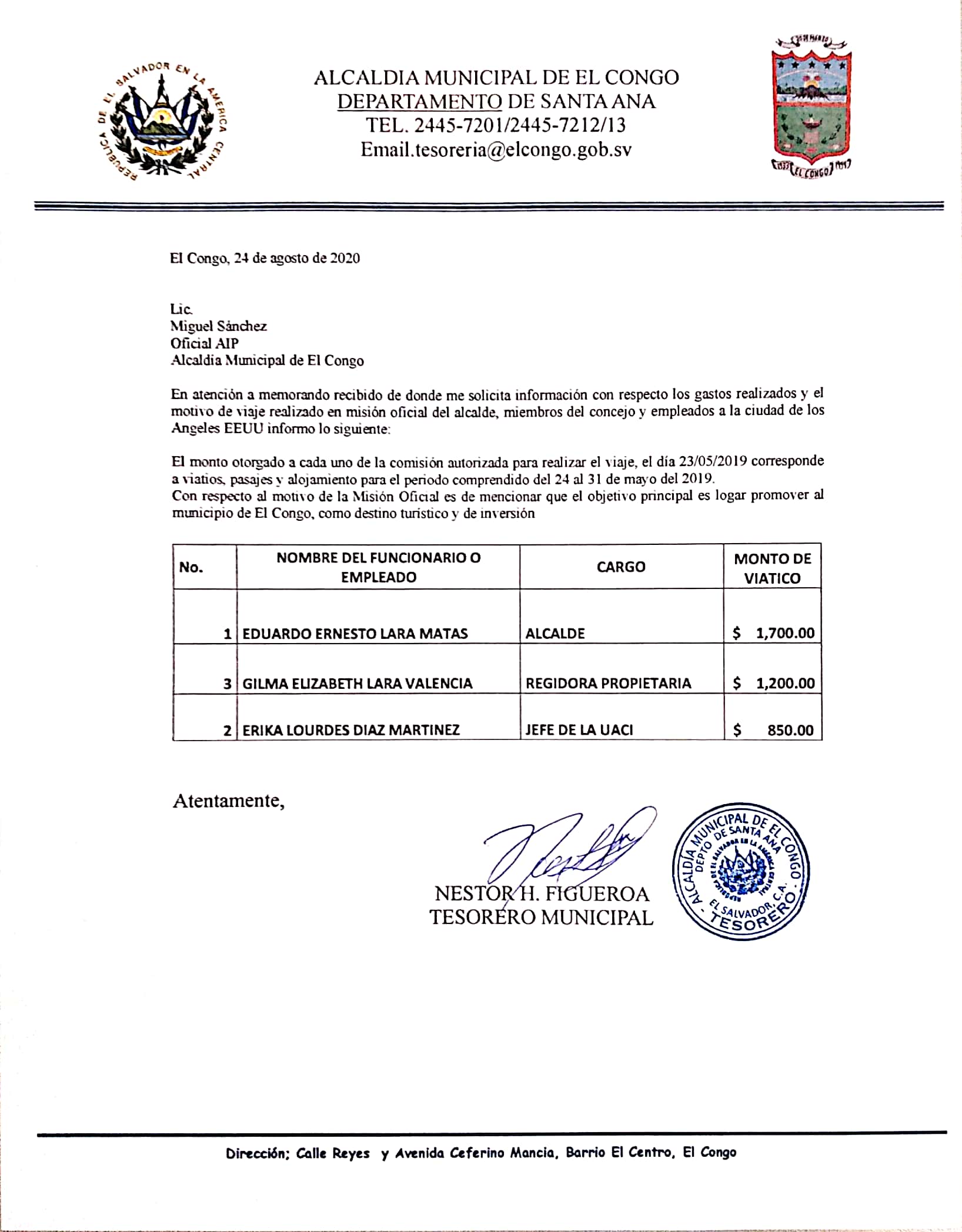 Ciudad de El Congo 31 de agosto 2020El día 24 de agosto se recibió la solicitud referencia 003 UAIP-EL CONGO-2020 en la cual requiere la siguiente información: Listado de asociaciones comunales ADESCO del Municipio de El Congo actualizado a la fecha detallado de la siguiente manera:Nombre de la ADESCO (Acrónimo)Lugar a donde perteneceCon fecha programada de entrega para el día 4 de septiembre 2020. Se ha recibido respuesta por parte de la unidad de proyección social el día 28 de agosto de 2020, por lo que se procede a comunicar a la persona interesada.Por tanto, en vista de la solicitud de información el infrascrito Oficial de acceso a la información Pública, con base en los artículos. 2, 66 y 71; RESUELVE:CONCÉDASE EL ACCESO A LA INFORMACIÓN ARCHÍVESENOTIFÍQUESEENTRÉGUESE   Lic. Miguel Sánchez                                                                                                                                           Oficial de Información                                                                                                                                                                                                         Alcaldía Municipal de El Congo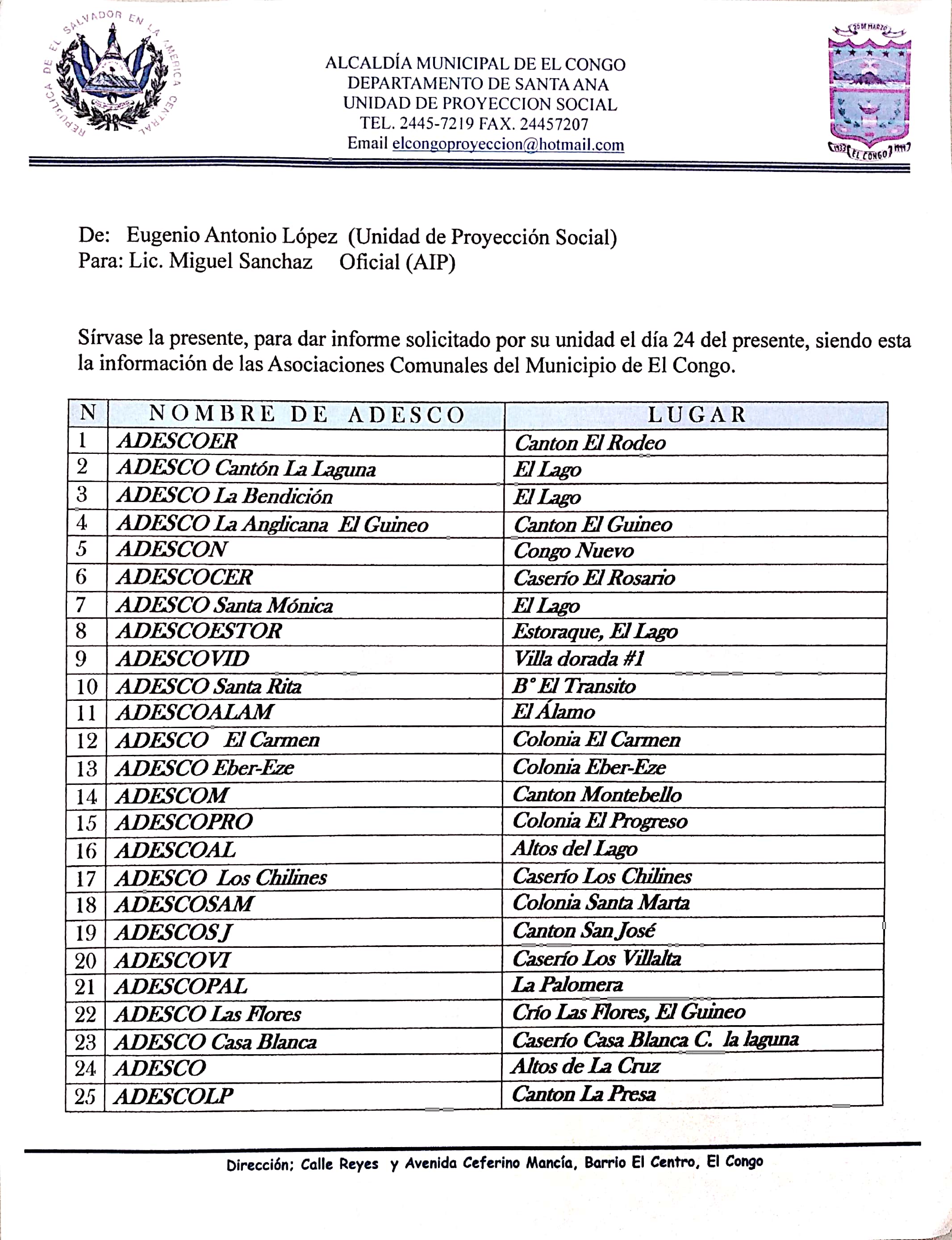 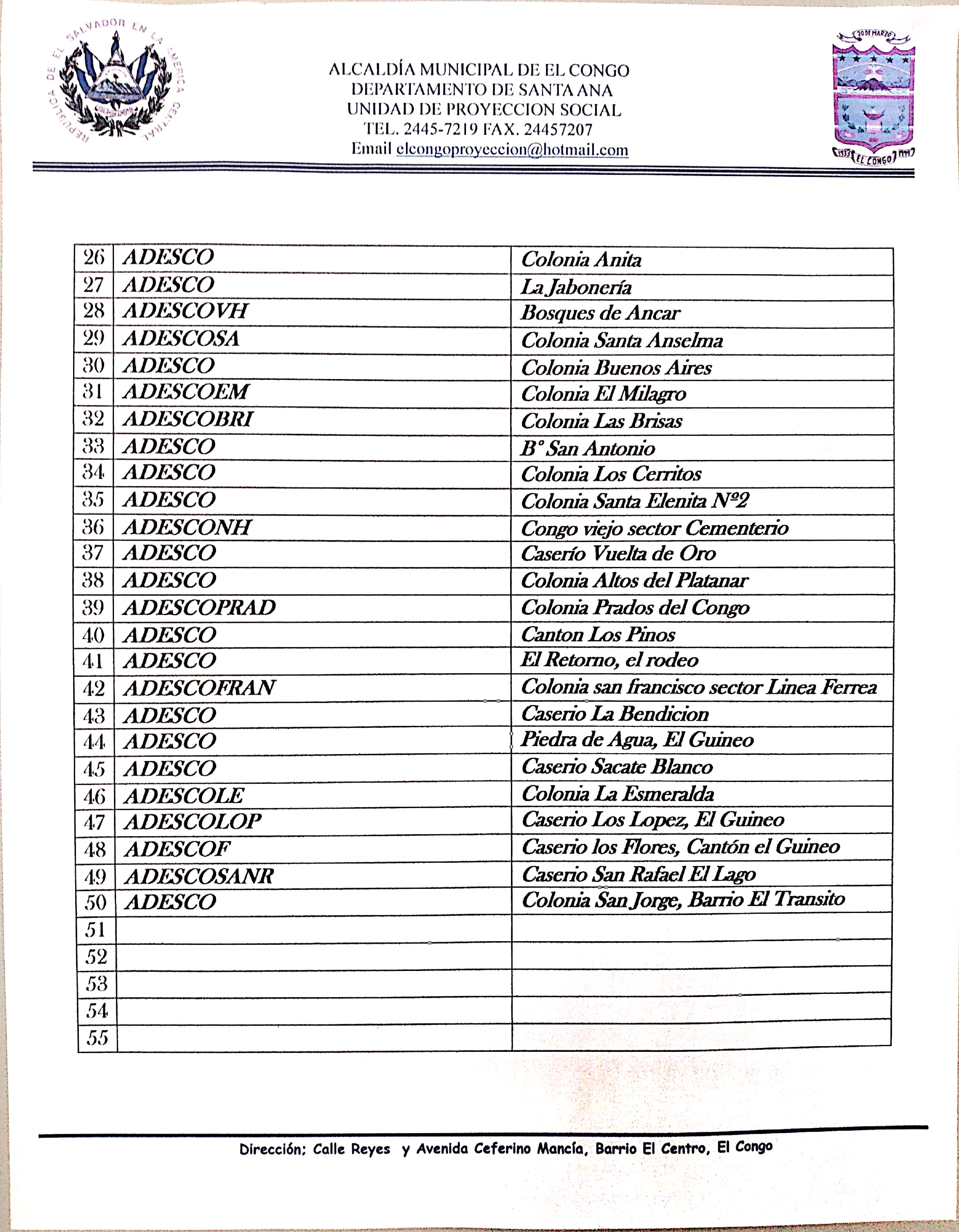 Ciudad de El Congo 2 de septiembre 2020Ciudad de El Congo 2 de septiembre 2020El día 24 de agosto se recibió la solicitud referencia 004 UAIP-EL CONGO-2020 en la cual requiere la siguiente información:Montos invertidos en el periodo del 1 de mayo 2019 al 30 de abril 2020 en las carpetas sociales siguientes:Gestión de Riesgo Zonas verdes Desechos solidos Mantenimiento de calles Fomento al turismo Rescate de valores Prevención de la violencia Niñez y adolescenciaTrabajo con las mujeres  Salud integral Recibiendo respuestas por parte de cada una de las unidades correspondientes, por lo que se procede a comunicar a la persona interesada.Por tanto, en vista de la solicitud de información el infrascrito Oficial de acceso a la información Pública, con base en los artículos. 2, 66 y 71; RESUELVE:CONCÉDASE EL ACCESO A LA INFORMACIÓN ARCHÍVESENOTIFÍQUESEENTRÉGUESE   Lic. Miguel Sánchez                                                                                                                                           Oficial de Información                                                                                                                                                                                                         Alcaldía Municipal de El CongoCiudad de El Congo 9 de septiembre 2020El día 2 de septiembre se recibió la solicitud referencia 005 UAIP-EL CONGO-2020 en la cual requiere la siguiente información:Ley del mercado municipal de El Congo departamento de Santa Ana Obteniendo respuesta de la unidad de servicios municipales quien manifiesta lo siguiente:No se cuenta con una ley que regule el uso del mercado municipal en la ciudad de El Congo y que, en la ordenanza general en el apartado del mercado, solo se encuentran las tasas tributarias y en la ordenanza relativa al ordenamiento urbanístico solo se encuentran unos aspectos relativos a la regulación del comercio en el municipio. Por lo que la regulación del uso del mercado municipal está estipulada en los contratos individuales de arrendamiento de cada uno de los arrendatarios.Adjunto cada uno de los siguientes documentos:Ordenanza generalOrdenanza relativa al ordenamiento urbanísticoFormato de contrato individual de arrendamiento Por tanto, en vista de la solicitud de información el infrascrito Oficial de acceso a la información Pública, con base en los artículos. 2, 66 y 71; RESUELVE:CONCÉDASE EL ACCESO A LA INFORMACIÓN ARCHÍVESENOTIFÍQUESEENTRÉGUESE   Lic. Miguel Sánchez                                                                                                                                           Oficial de Información                                                                                                                                                                                                         Alcaldía Municipal de El Congo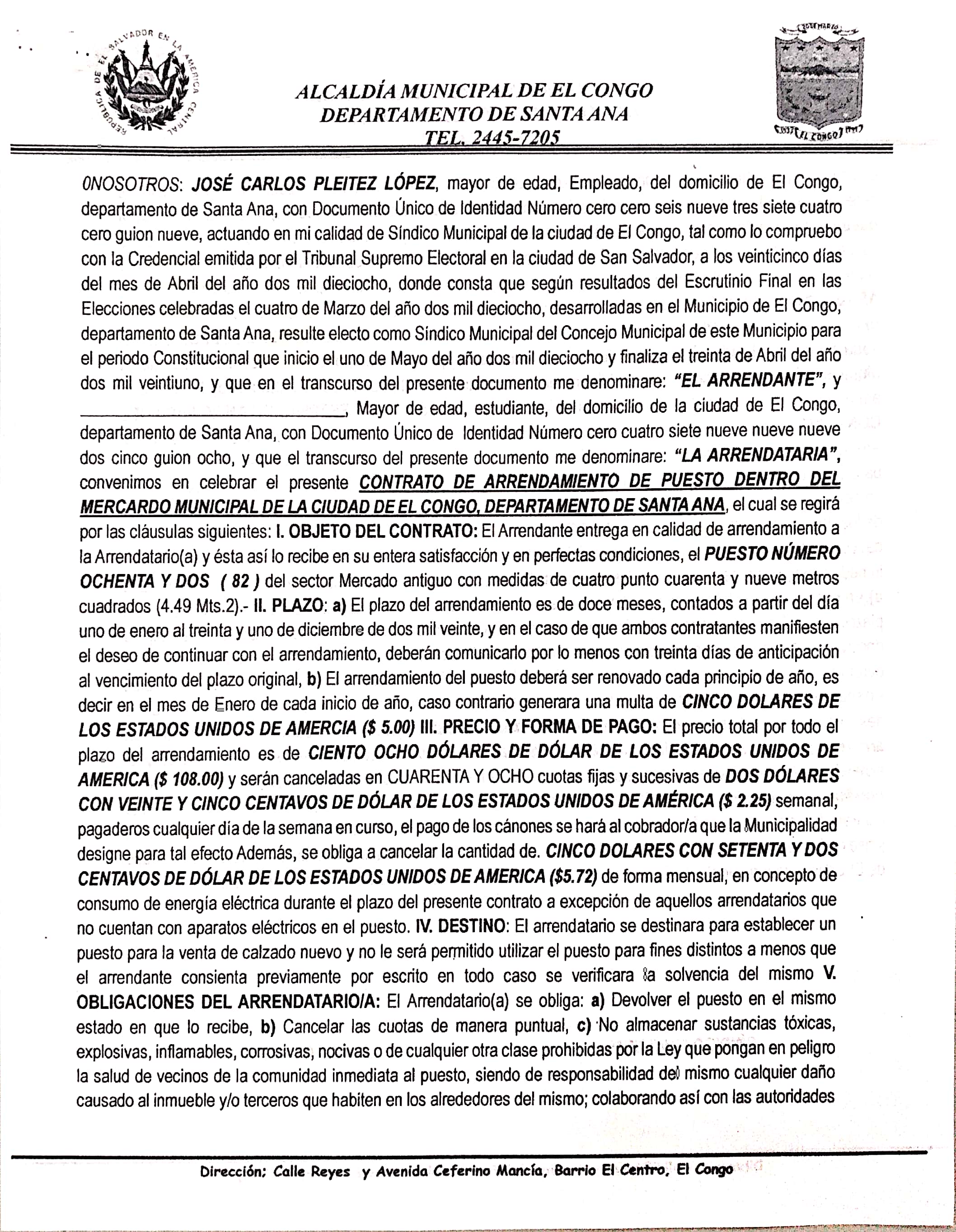 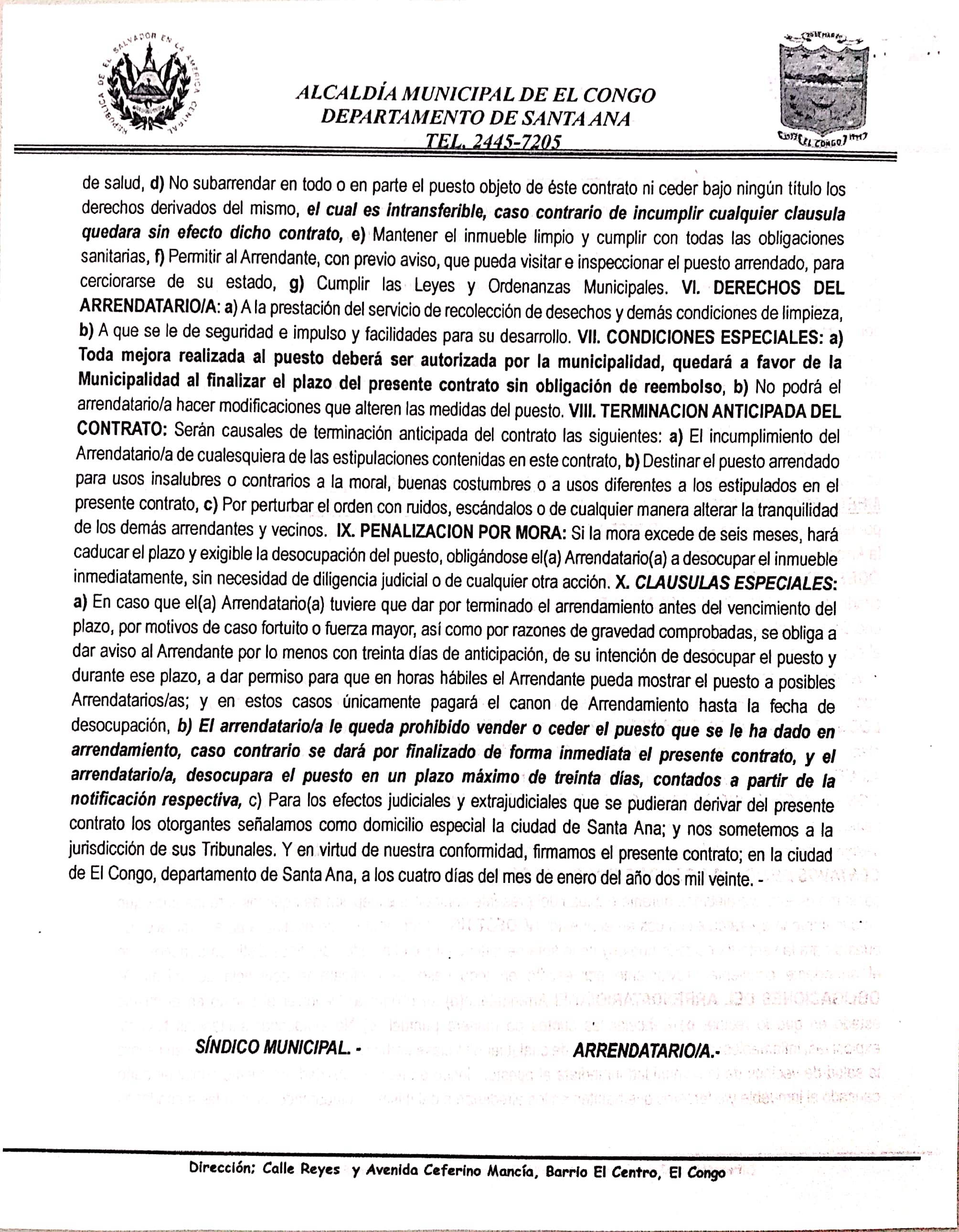 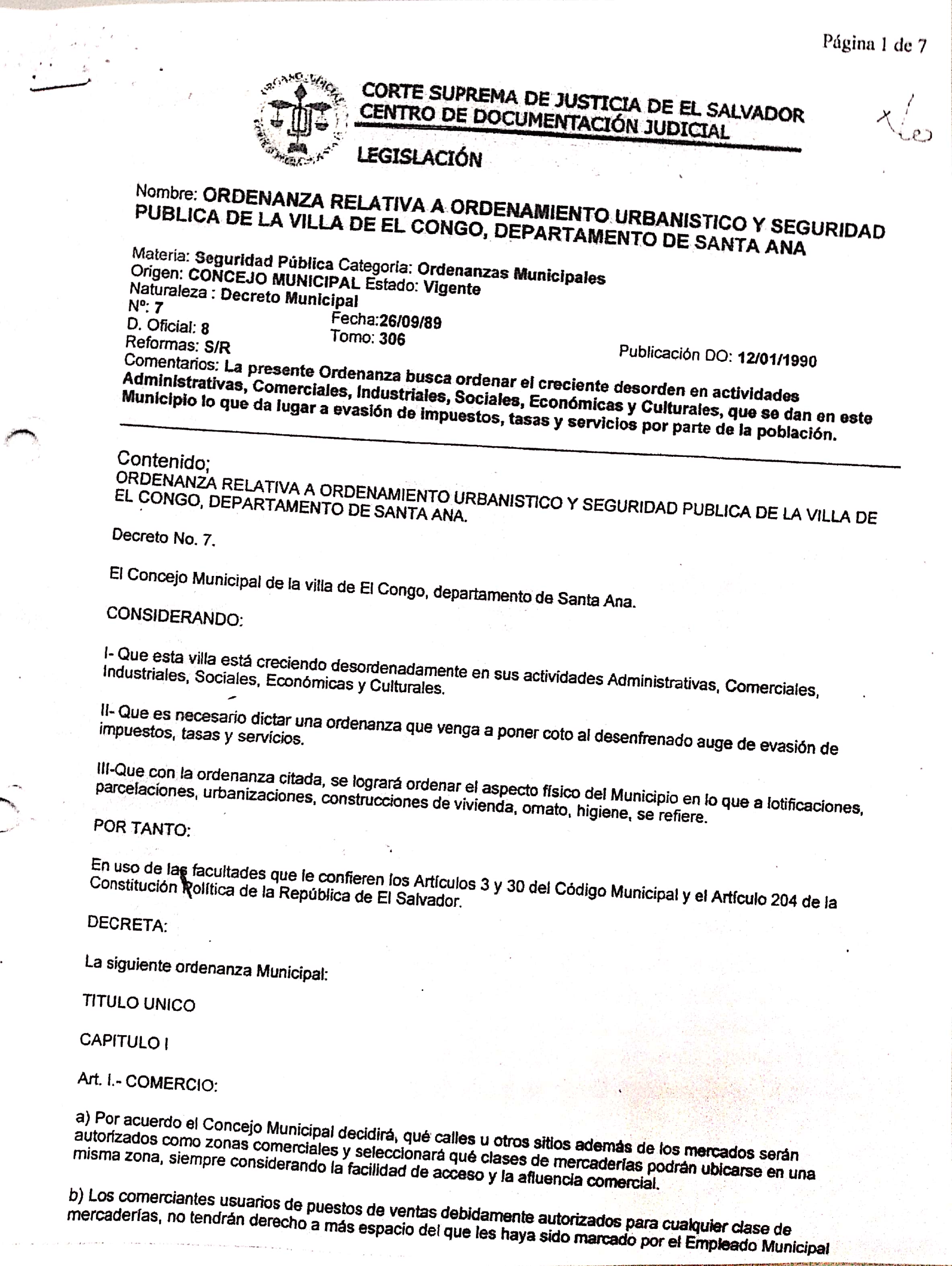 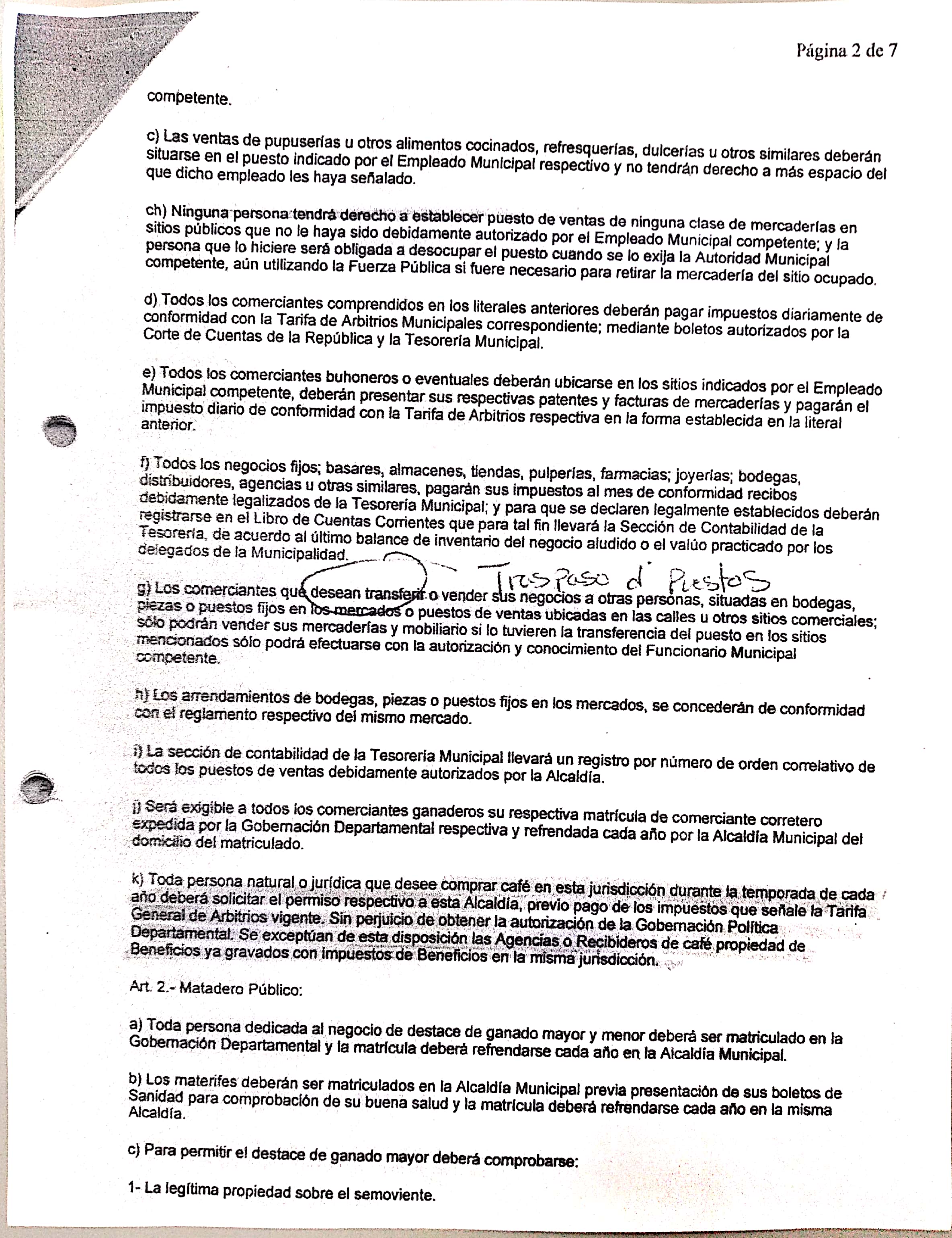 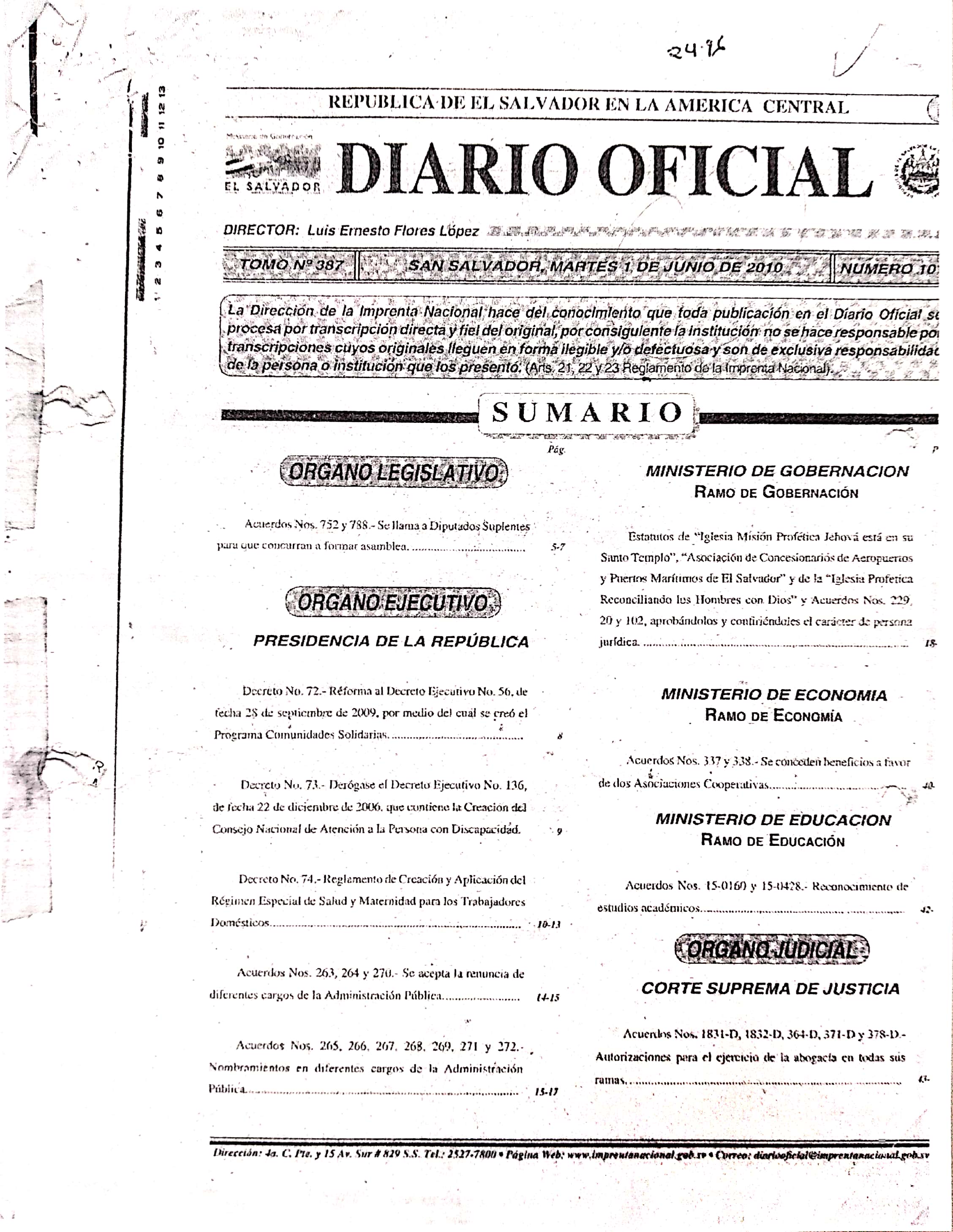 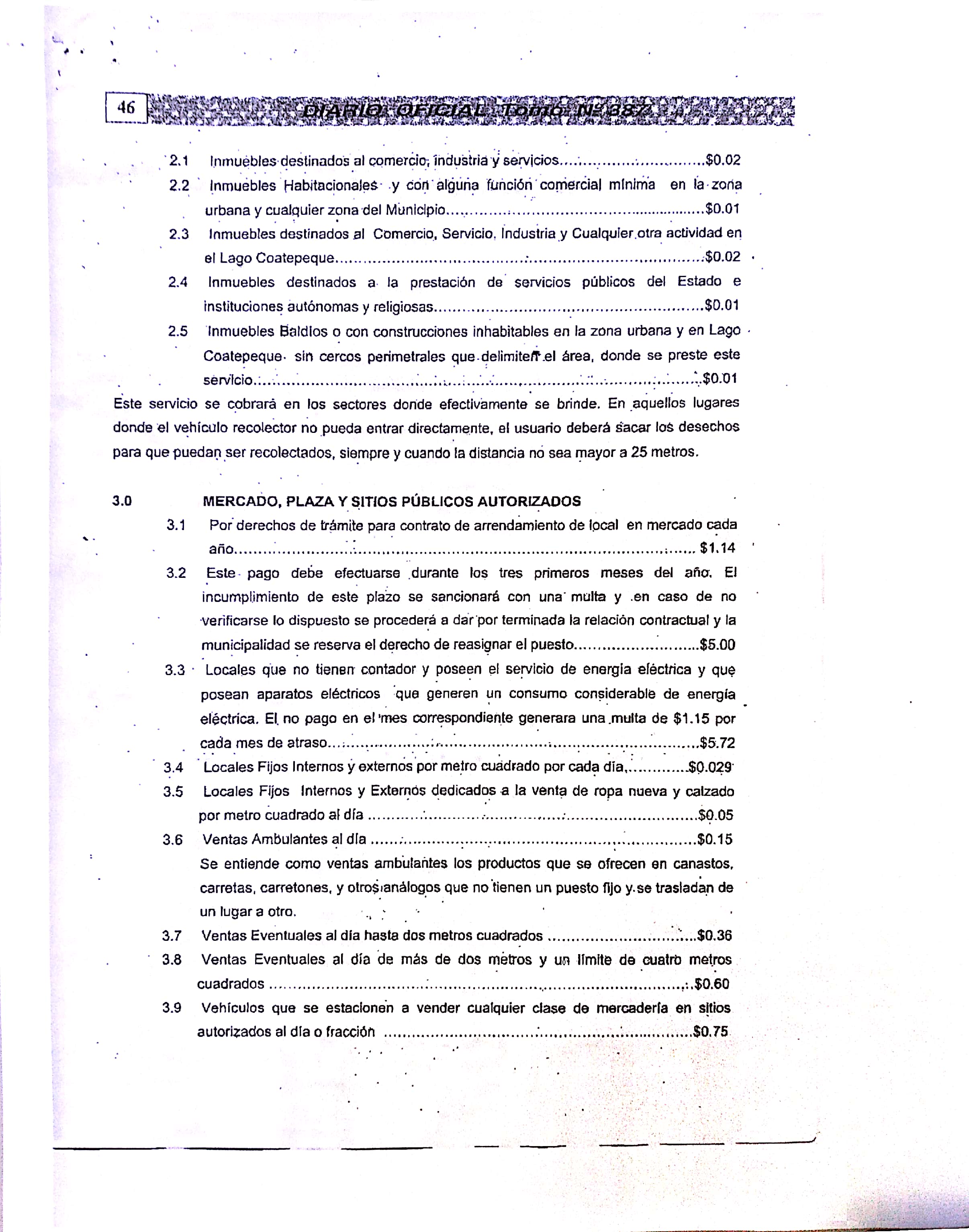 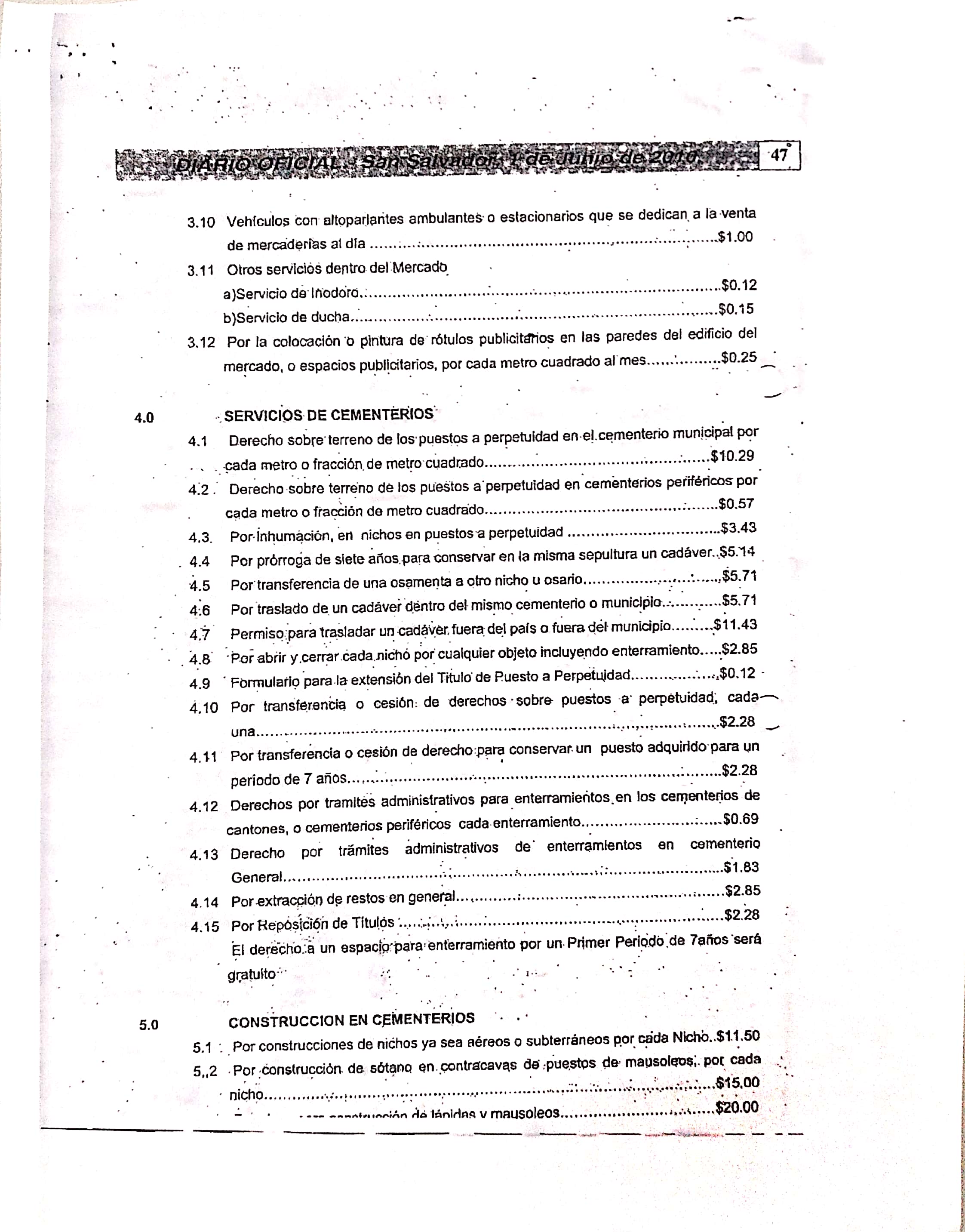 Ciudad de El Congo 20 de octubre 2020El día 19 de octubre se recibió a esta unidad la solicitud referencia 006 UAIP-EL CONGO-2020 la cual requiere la siguiente información:Datos Generales de los cementerios municipales, según ficha del solicitante la cual ha sido entregada en formato digital.Datos de entierros totales por mes en el municipio de El Congo; en los años 2015, 2016, 2017, 2018, 2019 y del año 2020 a la fecha.Totales de Presupuesto municipal y asignación de FODES en este punto se le indico al solicitante que el presupuesto está disponible en el portal de transparencia y se adjuntaron los links y el presupuesto en digital. https://www.transparencia.gob.sv/institutions/alc-el-congo/documents/presupuesto-actualCon la restante información solicitada, se recibió respuesta el día 20 de octubre por parte de las unidades de registro del estado familiar y servicios municipales, por lo que se procede a comunicar a la persona interesada y se envía la información a los correos proporcionados y a un numero de WhatsApp. Por tanto, en vista de la solicitud de información el infrascrito Oficial de acceso a la información Pública, con base en los artículos. 2, 66 y 71; RESUELVE:CONCÉDASE EL ACCESO A LA INFORMACIÓN ARCHÍVESENOTIFÍQUESEENTRÉGUESE   Lic. Miguel Sánchez                                                                                                                                           Oficial de Información                                                                                                                                                                                                         Alcaldía Municipal de El CongoFICHA DE RECOLECCIÓN DE DATOS/CEMENTERIOSLPG DATOS / OCTUBRE DE 2020DEPARTAMENTO:_________SANTA ANA ____________________________________Cod:_______MUNICIPIO:_____________    EL CONGO_____________________________________Cod:_______COLABORADOR:_________________________________________________________Cod:_______DATOS DE CEMENTERIOSDATOS DE ENTIERROSENTIERROS EN 20201234Nombre del cementerioCementerio General Bo El tránsito Cementerio cantón San Jose las Flores Cementerio General cantón La PresaPúblico/Privado Público  Público  PúblicoCapacidad total 8,2001,000  1,248Capacidad disponible 4,400300 Área que ocupa 47,983.90 m² 3,500  m² 7,000  m²Costo de inhumación $1.99$0.69  $0.69Costo de puesto a perpetuidad $63.12              ----         ------Tiempo de funcionamiento 77 años79 años 70 años  Tumba más antigua 1,943Sala de velación  NO   NO    NO Entierros 201520162017201820192020Enero 5 6 12 6 19Febrero 8 8 10 9 10Marzo 7 17 16 8 17Abril 9 11 12 10 20Mayo 6 10 15 10 14Junio 6 4 20 11 15Julio 8 10 18 18 16Agosto 12 9 12 17 7Septiembre 9 612 17 10Octubre 14 5 9 16 12Noviembre 5 11 16 13 18Diciembre 5 8 10 15152020Entierros totalesEntierros Covid-19Enero 150 Febrero 15 0Marzo 14 0Abril 13 0Mayo 160 Junio18 3 sospechosos Julio 343 confirmados 11 sospechosos = 14 Agosto 211 confirmado 7 sospechoso       =    8 Septiembre19 1 confirmado Octubre10  0Noviembre--------------------- Diciembre ---------------------